УТВЕРЖДАЮ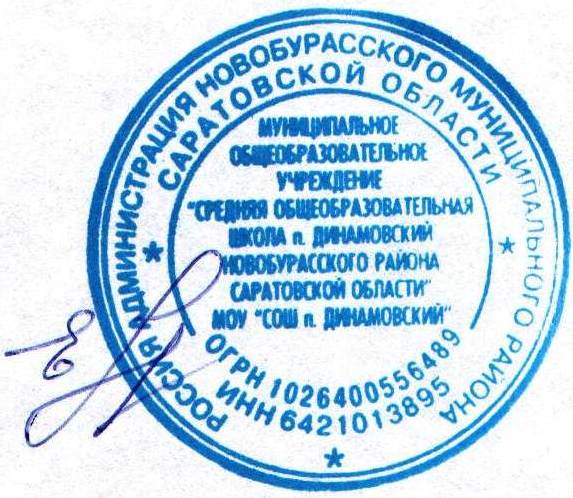 Директор МОУ «СОШ п. Динамовский Новобурасского района Саратовской области»____________ Е. С. Кондратюк«17» декабря 2014 г.Дорожная карта по поэтапному внедрению Всероссийского физкультурно-спортивного комплекса «Готов к труду и обороне» (ГТО) в МОУ «СОШ п. Динамовский»№МероприятиеОтветственныеДата проведения1.Распространить в школе необходимые нормативно-методические материалы (пособие, содержащее историческую справку, указы, положение о Комплексе ГТО) в соответствии с дорожной картой по поэтапному внедрению ВФСКЗаместитель директора по ВР, учителя физической культурыДо 01.10.2014 г.2.Подготовить пакет сопроводительных внутришкольных документов для поэтапного внедрения ВФСКУчителя физической культурыДо 10.10.2014 г.3.Оформить информационно-агитационные стенды в школе Учителя физической культурыДо 10.10.2014 г.4.Создать страницу на сайте школы, посвященную внедрению ВФСК и дальнейшему его сопровождению с учётом еженедельно проводимых мероприятийОтветственный за сайт школы, учителя физической культурыДо 10.10.2014 г.5.Довести до родителей информацию о реализации проекта и его содержании на родительских собраниях. Провести социологический опрос среди родителейЗаместитель директора по ВР, классные руководителиДо 20.10.2014 г.6.Провести тестовые испытания на занятиях физической культурой в рамках урочной и внеурочной занятости обучающихсяУчителя физической культуры,руководители спортивных секцийДо 20.10.2014 г.7.Провести внутришкольную Спартакиаду для обучающихся с включением в программу соревнований выполнение норм (тестов) Комплекса ГТОУчителя физической культуры До 31.10.2014 г.8.Провести тестирование физической подготовленности обучающихся и сотрудников школы (входящее тестирование) на основании материалов, подготовленных Минобрнауки Саратовской областиУчителя физической культуры 01-15 октября 2014 г.9.Провести оценку уровня знаний по физической культуре обучающихся и сотрудников школы (входящее тестирование)Учителя физической культуры 01 ноября2014 г.10.Организовать мониторинговые исследования   эффективности   внедрения Комплекса ГТО в образовательную программу школы Заместитель директора по УВРОктябрь 2014-апрель 201511.Разработать и утвердить план по проведению школьных соревнований Всероссийского физкультурно-спортивного комплекса "Готов к труду и обороне" (ГТО)Учителя физической культурыДо 30 ноября 2014 г.12.Организовывать школьные соревнования среди обучающихся, родителей,   педагогов,   предусматривающих выполнение видов испытаний (тестов) и нормативовЗам. директора по ВР,учителя физической культурыЕжегодно, начиная с 2015 г.13.Подводить итоги проведения соревнований и размещать результаты на сайте школыУчителя физической культуры, ответственный за сайт школыПо мере поступления